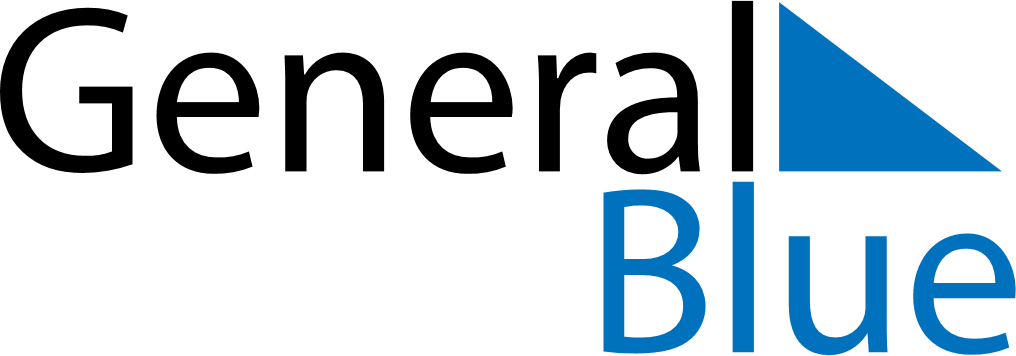 July 2024July 2024July 2024July 2024July 2024July 2024Hol, Viken, NorwayHol, Viken, NorwayHol, Viken, NorwayHol, Viken, NorwayHol, Viken, NorwayHol, Viken, NorwaySunday Monday Tuesday Wednesday Thursday Friday Saturday 1 2 3 4 5 6 Sunrise: 4:02 AM Sunset: 10:59 PM Daylight: 18 hours and 56 minutes. Sunrise: 4:03 AM Sunset: 10:58 PM Daylight: 18 hours and 54 minutes. Sunrise: 4:04 AM Sunset: 10:57 PM Daylight: 18 hours and 52 minutes. Sunrise: 4:06 AM Sunset: 10:56 PM Daylight: 18 hours and 50 minutes. Sunrise: 4:07 AM Sunset: 10:55 PM Daylight: 18 hours and 47 minutes. Sunrise: 4:08 AM Sunset: 10:54 PM Daylight: 18 hours and 45 minutes. 7 8 9 10 11 12 13 Sunrise: 4:10 AM Sunset: 10:53 PM Daylight: 18 hours and 42 minutes. Sunrise: 4:12 AM Sunset: 10:51 PM Daylight: 18 hours and 39 minutes. Sunrise: 4:13 AM Sunset: 10:50 PM Daylight: 18 hours and 36 minutes. Sunrise: 4:15 AM Sunset: 10:48 PM Daylight: 18 hours and 33 minutes. Sunrise: 4:17 AM Sunset: 10:47 PM Daylight: 18 hours and 29 minutes. Sunrise: 4:19 AM Sunset: 10:45 PM Daylight: 18 hours and 26 minutes. Sunrise: 4:21 AM Sunset: 10:44 PM Daylight: 18 hours and 22 minutes. 14 15 16 17 18 19 20 Sunrise: 4:23 AM Sunset: 10:42 PM Daylight: 18 hours and 19 minutes. Sunrise: 4:25 AM Sunset: 10:40 PM Daylight: 18 hours and 15 minutes. Sunrise: 4:27 AM Sunset: 10:38 PM Daylight: 18 hours and 11 minutes. Sunrise: 4:29 AM Sunset: 10:36 PM Daylight: 18 hours and 7 minutes. Sunrise: 4:31 AM Sunset: 10:34 PM Daylight: 18 hours and 3 minutes. Sunrise: 4:33 AM Sunset: 10:32 PM Daylight: 17 hours and 59 minutes. Sunrise: 4:35 AM Sunset: 10:30 PM Daylight: 17 hours and 54 minutes. 21 22 23 24 25 26 27 Sunrise: 4:37 AM Sunset: 10:28 PM Daylight: 17 hours and 50 minutes. Sunrise: 4:40 AM Sunset: 10:26 PM Daylight: 17 hours and 46 minutes. Sunrise: 4:42 AM Sunset: 10:24 PM Daylight: 17 hours and 41 minutes. Sunrise: 4:44 AM Sunset: 10:21 PM Daylight: 17 hours and 37 minutes. Sunrise: 4:47 AM Sunset: 10:19 PM Daylight: 17 hours and 32 minutes. Sunrise: 4:49 AM Sunset: 10:17 PM Daylight: 17 hours and 27 minutes. Sunrise: 4:51 AM Sunset: 10:14 PM Daylight: 17 hours and 23 minutes. 28 29 30 31 Sunrise: 4:54 AM Sunset: 10:12 PM Daylight: 17 hours and 18 minutes. Sunrise: 4:56 AM Sunset: 10:09 PM Daylight: 17 hours and 13 minutes. Sunrise: 4:59 AM Sunset: 10:07 PM Daylight: 17 hours and 8 minutes. Sunrise: 5:01 AM Sunset: 10:04 PM Daylight: 17 hours and 3 minutes. 